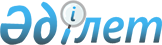 О признании утратившим силу постановления акимата Зыряновского района от 26 июня 2014 года № 2525 "О внесении изменения в постановление акимата Зыряновского района от 20 декабря 2012 года № 1609 "Об установлении квоты рабочих мест для инвалидов"Постановление акимата Зыряновского района Восточно-Казахстанской области от 15 марта 2016 года N 95      Примечание РЦПИ.

      В тексте документа сохранена пунктуация и орфография оригинала.

      В соответствии со статьей 21-1 Закона Республики Казахстан от 24 марта 1998 года "О нормативных правовых актах" акимат Зыряновского района ПОСТАНОВЛЯЕТ:

      Признать утратившим силу постановление акимата Зыряновского района от 26 июня 2014 года № 2525 "О внесении изменения в постановление акимата Зыряновского района от 20 декабря 2012 года № 1609 "Об установлении квоты рабочих мест для инвалидов"" (зарегистрированное в Реестре государственной регистрации нормативных правовых актов за номером 3397, опубликованное в газетах "Пульс! Зыряновска" и "Көктас таңы" 24 июля 2014 года № 29).


					© 2012. РГП на ПХВ «Институт законодательства и правовой информации Республики Казахстан» Министерства юстиции Республики Казахстан
				
      Аким Зыряновского района

 А.Каримов
